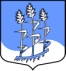 Администрация муниципального образованияГостицкое сельское поселение Сланцевского муниципального района Ленинградской областиРАСПОРЯЖЕНИЕ27.10.2015                                                                                                             №  37-рО назначении приёмочной комиссии на приёмку-передачу проектно-технической документации и объекта «Реконструкция канализационных очистных сооружений, канализационного коллектора и двух канализационных насосных станций деревни Гостицы» В соответствии с заключением муниципального контракта от 27 октября 2015 года №  0145300002715000012-0273507-01 на выполнение работ по объекту «Реконструкция канализационных очистных сооружений, канализационного коллектора и двух канализационных насосных станций деревни Гостицы» назначить приёмочную комиссии на приёмку-передачу проектно-технической документации и объекта «Реконструкция канализационных очистных сооружений, канализационного коллектора и двух канализационных насосных станций деревни Гостицы» по состоянию на 01 января 2015 года в следующем составе:Глава администрации:                                                                       В.Ф. ЛебедевЛебедев Владимир ФёдоровичГлава администрации Гостицкого сельского поселенияЕгоров Геннадий АнатольевичЗаместитель главы администрации Гостицкого сельского поселенияГумеров Денис АлександровичГенеральный директор ООО «СМУ-36»Тимофеев Алексей ОлеговичРуководитель проекта ООО «Балт-Строй»